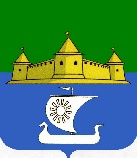 МУНИЦИПАЛЬНОЕ ОБРАЗОВАНИЕ«МОРОЗОВСКОЕ ГОРОДСКОЕ ПОСЕЛЕНИЕ ВСЕВОЛОЖСКОГО МУНИЦИПАЛЬНОГО РАЙОНА ЛЕНИНГРАДСКОЙ ОБЛАСТИ»СОВЕТ ДЕПУТАТОВРЕШЕНИЕот  19 октября 2021 года № 11На основании статьи 37 Федерального закона от 06.10.2003г. № 131-ФЗ «Об общих принципах организации местного самоуправления в Российской Федерации», Устава муниципального образования «Морозовское городское поселение Всеволожского муниципального района  Ленинградской области»,  Совет депутатов принял   РЕШЕНИЕ:Утвердить организационную структуру администрации муниципального образования «Морозовское городское поселение Всеволожского муниципального района Ленинградской области» согласно приложению №1.Согласовать штат администрации муниципального образования «Морозовское городское поселение Всеволожского муниципального района  Ленинградской области» в количестве 15,5 единиц согласно приложению № 2.Настоящее решение вступает в силу с момента принятия.          4. С момента принятия настоящего решения признать утратившим силу решение Совета депутатов от 29 июня 2020 года № 49 «Об утверждении организационной структуры и штатного расписания администрации муниципального образования «Морозовское городское поселение Всеволожского муниципального района Ленинградской области».          5. Опубликовать настоящее решение в газете «Всеволожские вести» и разместить настоящее решение на официальном сайте муниципального образования www.adminmgp.ru.          6. Контроль исполнения настоящего решения возложить на исполняющего обязанности главы администрации Морозовского городского поселения Панфилова Р.С.Глава муниципального образования					                         С.А. ПирютковПриложение № 1к решению Совета депутатовМО «Морозовское городское поселение»от 19.10.2021 г. года № 11Организационная структураАдминистрации муниципального образования «Морозовское городское поселениеВсеволожского муниципального района Ленинградской области»Приложение № 2к решению Совета депутатовМО «Морозовское городское поселение»от 19.10.2021 г. года № 11Об утверждении организационной структуры и  штатного расписания администрации муниципального образования «Морозовское городское поселение Всеволожского муниципального района Ленинградской области»Администрация МО "Морозовское городское поселение
 Всеволожского муниципального района Ленинградской области"Администрация МО "Морозовское городское поселение
 Всеволожского муниципального района Ленинградской области"Администрация МО "Морозовское городское поселение
 Всеволожского муниципального района Ленинградской области"Администрация МО "Морозовское городское поселение
 Всеволожского муниципального района Ленинградской области"Администрация МО "Морозовское городское поселение
 Всеволожского муниципального района Ленинградской области"Администрация МО "Морозовское городское поселение
 Всеволожского муниципального района Ленинградской области"Администрация МО "Морозовское городское поселение
 Всеволожского муниципального района Ленинградской области"Администрация МО "Морозовское городское поселение
 Всеволожского муниципального района Ленинградской области"Администрация МО "Морозовское городское поселение
 Всеволожского муниципального района Ленинградской области"Администрация МО "Морозовское городское поселение
 Всеволожского муниципального района Ленинградской области"Администрация МО "Морозовское городское поселение
 Всеволожского муниципального района Ленинградской области"Администрация МО "Морозовское городское поселение
 Всеволожского муниципального района Ленинградской области"Администрация МО "Морозовское городское поселение
 Всеволожского муниципального района Ленинградской области"Администрация МО "Морозовское городское поселение
 Всеволожского муниципального района Ленинградской области"Администрация МО "Морозовское городское поселение
 Всеволожского муниципального района Ленинградской области"Администрация МО "Морозовское городское поселение
 Всеволожского муниципального района Ленинградской области"Администрация МО "Морозовское городское поселение
 Всеволожского муниципального района Ленинградской области"Администрация МО "Морозовское городское поселение
 Всеволожского муниципального района Ленинградской области"Администрация МО "Морозовское городское поселение
 Всеволожского муниципального района Ленинградской области"Администрация МО "Морозовское городское поселение
 Всеволожского муниципального района Ленинградской области"Администрация МО "Морозовское городское поселение
 Всеволожского муниципального района Ленинградской области"Администрация МО "Морозовское городское поселение
 Всеволожского муниципального района Ленинградской области"Администрация МО "Морозовское городское поселение
 Всеволожского муниципального района Ленинградской области"Администрация МО "Морозовское городское поселение
 Всеволожского муниципального района Ленинградской области"Администрация МО "Морозовское городское поселение
 Всеволожского муниципального района Ленинградской области"Администрация МО "Морозовское городское поселение
 Всеволожского муниципального района Ленинградской области"Администрация МО "Морозовское городское поселение
 Всеволожского муниципального района Ленинградской области"Администрация МО "Морозовское городское поселение
 Всеволожского муниципального района Ленинградской области"Администрация МО "Морозовское городское поселение
 Всеволожского муниципального района Ленинградской области"Администрация МО "Морозовское городское поселение
 Всеволожского муниципального района Ленинградской области"Администрация МО "Морозовское городское поселение
 Всеволожского муниципального района Ленинградской области"Администрация МО "Морозовское городское поселение
 Всеволожского муниципального района Ленинградской области"Администрация МО "Морозовское городское поселение
 Всеволожского муниципального района Ленинградской области"Администрация МО "Морозовское городское поселение
 Всеволожского муниципального района Ленинградской области"Администрация МО "Морозовское городское поселение
 Всеволожского муниципального района Ленинградской области"Администрация МО "Морозовское городское поселение
 Всеволожского муниципального района Ленинградской области"Администрация МО "Морозовское городское поселение
 Всеволожского муниципального района Ленинградской области"Администрация МО "Морозовское городское поселение
 Всеволожского муниципального района Ленинградской области"Администрация МО "Морозовское городское поселение
 Всеволожского муниципального района Ленинградской области"Администрация МО "Морозовское городское поселение
 Всеволожского муниципального района Ленинградской области"Администрация МО "Морозовское городское поселение
 Всеволожского муниципального района Ленинградской области"Администрация МО "Морозовское городское поселение
 Всеволожского муниципального района Ленинградской области"Администрация МО "Морозовское городское поселение
 Всеволожского муниципального района Ленинградской области"Администрация МО "Морозовское городское поселение
 Всеволожского муниципального района Ленинградской области"Администрация МО "Морозовское городское поселение
 Всеволожского муниципального района Ленинградской области"Администрация МО "Морозовское городское поселение
 Всеволожского муниципального района Ленинградской области"Администрация МО "Морозовское городское поселение
 Всеволожского муниципального района Ленинградской области"Администрация МО "Морозовское городское поселение
 Всеволожского муниципального района Ленинградской области"Администрация МО "Морозовское городское поселение
 Всеволожского муниципального района Ленинградской области"Администрация МО "Морозовское городское поселение
 Всеволожского муниципального района Ленинградской области"Администрация МО "Морозовское городское поселение
 Всеволожского муниципального района Ленинградской области"Администрация МО "Морозовское городское поселение
 Всеволожского муниципального района Ленинградской области"Администрация МО "Морозовское городское поселение
 Всеволожского муниципального района Ленинградской области"Администрация МО "Морозовское городское поселение
 Всеволожского муниципального района Ленинградской области"Администрация МО "Морозовское городское поселение
 Всеволожского муниципального района Ленинградской области"Администрация МО "Морозовское городское поселение
 Всеволожского муниципального района Ленинградской области"Администрация МО "Морозовское городское поселение
 Всеволожского муниципального района Ленинградской области"Администрация МО "Морозовское городское поселение
 Всеволожского муниципального района Ленинградской области"Номер документаНомер документаНомер документаНомер документаНомер документаНомер документаНомер документаНомер документаНомер документаНомер документаНомер документаНомер документаНомер документаНомер документаНомер документаДата составленияДата составленияДата составленияДата составленияДата составленияДата составленияДата составленияДата составленияДата составленияУтвержденоУтвержденоУтвержденоУтвержденоУтвержденоУтвержденоУтвержденоРаспоряжением от _____________№____лсРаспоряжением от _____________№____лсРаспоряжением от _____________№____лсРаспоряжением от _____________№____лсРаспоряжением от _____________№____лсРаспоряжением от _____________№____лсРаспоряжением от _____________№____лсРаспоряжением от _____________№____лсРаспоряжением от _____________№____лсРаспоряжением от _____________№____лсРаспоряжением от _____________№____лсРаспоряжением от _____________№____лсРаспоряжением от _____________№____лсРаспоряжением от _____________№____лсРаспоряжением от _____________№____лсРаспоряжением от _____________№____лсРаспоряжением от _____________№____лсРаспоряжением от _____________№____лсРаспоряжением от _____________№____лсРаспоряжением от _____________№____лсРаспоряжением от _____________№____лсРаспоряжением от _____________№____лсРаспоряжением от _____________№____лсРаспоряжением от _____________№____лсРаспоряжением от _____________№____лс1,11,11,1Штат в количестве Штат в количестве Штат в количестве Штат в количестве Штат в количестве Штат в количестве Штат в количестве 15,515,515,5единицединицединицединицединицна период с "__" _______ 20___ годана период с "__" _______ 20___ годана период с "__" _______ 20___ годана период с "__" _______ 20___ годана период с "__" _______ 20___ годана период с "__" _______ 20___ годана период с "__" _______ 20___ годана период с "__" _______ 20___ годана период с "__" _______ 20___ годана период с "__" _______ 20___ годана период с "__" _______ 20___ годана период с "__" _______ 20___ годана период с "__" _______ 20___ годана период с "__" _______ 20___ годана период с "__" _______ 20___ годана период с "__" _______ 20___ годана период с "__" _______ 20___ годана период с "__" _______ 20___ годана период с "__" _______ 20___ годана период с "__" _______ 20___ годана период с "__" _______ 20___ годана период с "__" _______ 20___ годана период с "__" _______ 20___ годана период с "__" _______ 20___ годаГлава администрации________________ Глава администрации________________ Глава администрации________________ Глава администрации________________ Глава администрации________________ Глава администрации________________ Глава администрации________________ Глава администрации________________ Глава администрации________________ Глава администрации________________ Глава администрации________________ Глава администрации________________ Глава администрации________________ Глава администрации________________ Глава администрации________________ Глава администрации________________ Глава администрации________________ Глава администрации________________ Глава администрации________________ Глава администрации________________ Глава администрации________________ Глава администрации________________ Глава администрации________________ Глава администрации________________ № 
п/п Наименование 
структурного 
подразделенияНаименование 
структурного 
подразделенияНаименование 
структурного 
подразделенияКатегория
муниципальной
службыКатегория
муниципальной
службыДолжность, класс квалификацииДолжность, класс квалификацииДолжность, класс квалификацииДолжность, класс квалификацииДолжность, класс квалификацииКол-во
штатных
единицКол-во
штатных
единицКол-во
штатных
единицКол-во
штатных
единицКол-во
штатных
единицМесячный 
должн.
окладМесячный 
должн.
окладМесячный 
должн.
окладМесячный 
должн.
окладМесячный 
должн.
окладКлассный чинКлассный чинКлассный чинЗа выслугу летЗа выслугу летЗа выслугу летЗа выслугу летЗа выслугу летЗа выслугу летЗа выслугу летДополнительные выплаты (надбавки) , руб.Дополнительные выплаты (надбавки) , руб.Дополнительные выплаты (надбавки) , руб.Дополнительные выплаты (надбавки) , руб.Дополнительные выплаты (надбавки) , руб.Дополнительные выплаты (надбавки) , руб.Дополнительные выплаты (надбавки) , руб.Дополнительные выплаты (надбавки) , руб.Дополнительные выплаты (надбавки) , руб.Дополнительные выплаты (надбавки) , руб.Дополнительные выплаты (надбавки) , руб.Дополнительные выплаты (надбавки) , руб.Дополнительные выплаты (надбавки) , руб.Дополнительные выплаты (надбавки) , руб.Дополнительные выплаты (надбавки) , руб.Дополнительные выплаты (надбавки) , руб.Дополнительные выплаты (надбавки) , руб.Дополнительные выплаты (надбавки) , руб.Дополнительные выплаты (надбавки) , руб.Дополнительные выплаты (надбавки) , руб.Всего 
в месяцВсего 
в месяцВсего 
в месяц№ 
п/п Наименование 
структурного 
подразделенияНаименование 
структурного 
подразделенияНаименование 
структурного 
подразделенияКатегория
муниципальной
службыКатегория
муниципальной
службыДолжность, класс квалификацииДолжность, класс квалификацииДолжность, класс квалификацииДолжность, класс квалификацииДолжность, класс квалификацииКол-во
штатных
единицКол-во
штатных
единицКол-во
штатных
единицКол-во
штатных
единицКол-во
штатных
единицМесячный 
должн.
окладМесячный 
должн.
окладМесячный 
должн.
окладМесячный 
должн.
окладМесячный 
должн.
окладКлассный чинКлассный чинКлассный чинЗа выслугу летЗа выслугу летЗа выслугу летЗа выслугу летЗа выслугу летЗа выслугу летЗа выслугу летЗа особые 
условия муниципальной службы За особые 
условия муниципальной службы За особые 
условия муниципальной службы За особые 
условия муниципальной службы За особые 
условия муниципальной службы За особые 
условия муниципальной службы За особые 
условия муниципальной службы За особые 
условия муниципальной службы Ежемесячн.
денежное
 поощрениеЕжемесячн.
денежное
 поощрениеЕжемесячн.
денежное
 поощрениеЕжемесячн.
денежное
 поощрениеЗа выполнение 
особо важных и 
сложных заданий За выполнение 
особо важных и 
сложных заданий За выполнение 
особо важных и 
сложных заданий За выполнение 
особо важных и 
сложных заданий За выполнение 
особо важных и 
сложных заданий За выполнение 
особо важных и 
сложных заданий За выполнение 
особо важных и 
сложных заданий За выполнение 
особо важных и 
сложных заданий Всего 
в месяцВсего 
в месяцВсего 
в месяцруб.руб.руб.%%%руб.руб.руб.руб.%%%руб.руб.руб.руб.руб.%%руб.руб.%%руб.руб.руб.руб.руб.руб.руб.руб.руб.1Высшее
должностное
лицоВысшее
должностное
лицоГлава администрацииГлава администрацииГлава администрацииГлава администрацииГлава администрации111112РуководительРуководительЗам. главы администрации по архитектуре и управлению имуществом Зам. главы администрации по архитектуре и управлению имуществом Зам. главы администрации по архитектуре и управлению имуществом Зам. главы администрации по архитектуре и управлению имуществом Зам. главы администрации по архитектуре и управлению имуществом 111113РуководительРуководительЗам. главы администрацииЗам. главы администрацииЗам. главы администрацииЗам. главы администрацииЗам. главы администрации111114Финансово-
экономический секторФинансово-
экономический секторФинансово-
экономический секторРуководительРуководительНачальник финансово-
экономического сектораНачальник финансово-
экономического сектораНачальник финансово-
экономического сектораНачальник финансово-
экономического сектораНачальник финансово-
экономического сектора111115Финансово-
экономический секторФинансово-
экономический секторФинансово-
экономический секторГлавный специалистГлавный специалистГлавный  специалист - гл. бухгалтерГлавный  специалист - гл. бухгалтерГлавный  специалист - гл. бухгалтерГлавный  специалист - гл. бухгалтерГлавный  специалист - гл. бухгалтер111116Главный специалистГлавный специалистГлавный специалист - экономист (контрактный управляющий)Главный специалист - экономист (контрактный управляющий)Главный специалист - экономист (контрактный управляющий)Главный специалист - экономист (контрактный управляющий)Главный специалист - экономист (контрактный управляющий)111117Главный специалистГлавный специалистГлавный специалист по управлению 
муниципальным имуществомГлавный специалист по управлению 
муниципальным имуществомГлавный специалист по управлению 
муниципальным имуществомГлавный специалист по управлению 
муниципальным имуществомГлавный специалист по управлению 
муниципальным имуществом111118Главный специалистГлавный специалистГлавный специалист по архитектуре, градостроительству и землеустройствуГлавный специалист по архитектуре, градостроительству и землеустройствуГлавный специалист по архитектуре, градостроительству и землеустройствуГлавный специалист по архитектуре, градостроительству и землеустройствуГлавный специалист по архитектуре, градостроительству и землеустройству111119Главный специалистГлавный специалистГлавный специалист по организационным и общим вопросамГлавный специалист по организационным и общим вопросамГлавный специалист по организационным и общим вопросамГлавный специалист по организационным и общим вопросамГлавный специалист по организационным и общим вопросам1111110Главный специалистГлавный специалистГлавный специалист по организационным и общим вопросамГлавный специалист по организационным и общим вопросамГлавный специалист по организационным и общим вопросамГлавный специалист по организационным и общим вопросамГлавный специалист по организационным и общим вопросам0,50,50,50,50,511СпециалистСпециалистСпециалист секретарь-референтСпециалист секретарь-референтСпециалист секретарь-референтСпециалист секретарь-референтСпециалист секретарь-референт1111112Главный специалистГлавный специалистГлавный специалист по жилищному и коммунальному хозяйствуГлавный специалист по жилищному и коммунальному хозяйствуГлавный специалист по жилищному и коммунальному хозяйствуГлавный специалист по жилищному и коммунальному хозяйствуГлавный специалист по жилищному и коммунальному хозяйству1111113Главный специалистГлавный специалистГлавный специалист по благоустройству и дорожному хозяйствуГлавный специалист по благоустройству и дорожному хозяйствуГлавный специалист по благоустройству и дорожному хозяйствуГлавный специалист по благоустройству и дорожному хозяйствуГлавный специалист по благоустройству и дорожному хозяйству1111114Ведущий специалистВедущий специалистВедущий специалист по делам гражданской обороны и чрезвычайным ситуациямВедущий специалист по делам гражданской обороны и чрезвычайным ситуациямВедущий специалист по делам гражданской обороны и чрезвычайным ситуациямВедущий специалист по делам гражданской обороны и чрезвычайным ситуациямВедущий специалист по делам гражданской обороны и чрезвычайным ситуациям1111115Главный специалистГлавный специалистГлавный специалист-юрисконсультГлавный специалист-юрисконсультГлавный специалист-юрисконсультГлавный специалист-юрисконсультГлавный специалист-юрисконсульт1111116СпециалистСпециалистСпециалист-юрисконсультСпециалист-юрисконсультСпециалист-юрисконсультСпециалист-юрисконсультСпециалист-юрисконсульт11111ВСЕГО:ВСЕГО:ВСЕГО:ВСЕГО:ВСЕГО:15,515,515,515,515,5Руководитель кадровой службы Руководитель кадровой службы Руководитель кадровой службы Руководитель кадровой службы Руководитель кадровой службы Руководитель кадровой службы Руководитель кадровой службы Руководитель кадровой службы Руководитель кадровой службы Руководитель кадровой службы Руководитель кадровой службы Руководитель кадровой службы Руководитель кадровой службы Руководитель кадровой службы Руководитель кадровой службы Руководитель кадровой службы Руководитель кадровой службы Руководитель кадровой службы Руководитель кадровой службы Руководитель кадровой службы Руководитель кадровой службы Начальник финансово-экономического сектора Начальник финансово-экономического сектора Начальник финансово-экономического сектора Начальник финансово-экономического сектора Начальник финансово-экономического сектора Начальник финансово-экономического сектора Начальник финансово-экономического сектора Начальник финансово-экономического сектора Начальник финансово-экономического сектора Начальник финансово-экономического сектора Начальник финансово-экономического сектора Начальник финансово-экономического сектора Начальник финансово-экономического сектора Начальник финансово-экономического сектора Начальник финансово-экономического сектора Начальник финансово-экономического сектора Начальник финансово-экономического сектора Начальник финансово-экономического сектора Начальник финансово-экономического сектора Начальник финансово-экономического сектора Начальник финансово-экономического сектора Начальник финансово-экономического сектора Начальник финансово-экономического сектора Начальник финансово-экономического сектора Начальник финансово-экономического сектора Начальник финансово-экономического сектора Начальник финансово-экономического сектора Начальник финансово-экономического сектора Начальник финансово-экономического сектора Начальник финансово-экономического сектора Начальник финансово-экономического сектора Начальник финансово-экономического сектора Начальник финансово-экономического сектора Начальник финансово-экономического сектора Начальник финансово-экономического сектора Начальник финансово-экономического сектора Начальник финансово-экономического сектора 